Viranomainen täyttää:			Hakija täyttää: Hakijan perustiedot:Kumppanilaitoksen tiedot:Kumppanuushankkeen tavoitteet, sisältö ja vaikuttavuus:Kumppanuushankkeelle haettavan tuen tyyppi:Kustannukset ja rahoitussuunnitelmaTUKIHAKEMUKSEN TÄYTTÖOHJEHakemus tulee toimittaa ennen hankkeen tai toimenpiteen aloittamista Etelä-Savon ELY-keskukseen. Hanke tulee vireille, kun se on vastaanotettu ELY-keskuksessa. 1. Hankkeella on oltava nimi, josta ilmenee selvästi hankkeen sisältö. Nimen tulisi olla lyhyt ja ytimekäs. 2. Tuen hakijana voi olla vesihuoltolain (9.2.2001/119) mukainen vesilaitos.6. Hankkeelle tulee nimetä yhteyshenkilö. 9. Hankeen arvioitu toteuttamisaika. Hankkeen kustannukset ovat hyväksyttäviä vain rahoituspäätöksessä ilmoitettuna toteutusaikana. Hyväksyttävien toimien ja niihin liittyvien kustannusten syntymisen varhaisin alkamisajankohta on se päivämäärä, jona hakemus on tullut vireille ELY-keskuksessa. Hankkeen toteuttamisaika on määriteltävä riittävän pitkäksi siten, että kaikki kustannukset syntyvät ja tuensaaja on ne tosiasiallisesti maksanut toteuttamisaikana. Perustellusta syystä tuen saaja voi hakea tuen myöntäneeltä viranomaiselta jatkoaikaa hankkeen toteuttamiselle ennen tukikelpoisuusajan päättymistä. Tukea voidaan myöntää vuoden 2021 loppuun mennessä toteutettaviin toimenpiteisiin 10. Jos hankkeeseen on jo kaavailtu kumppaneiksi muita suomalaisia tahoja, ohje yhteishankkeiden toteuttajille löytyy tämän tukihakemuksen täyttöohjeen jälkeen. 11. Kehitysmaassa toimivan kumppanilaitoksen osalta annetaan laitoksen perustiedot (laitoksen nimi, kaupunki/alue missä laitos toimii ja maa)12. Tuen edellytyksenä on, että kumppanilaitoksen kanssa on laadittu yhteistyösopimus. Kirjaa sopimuksen muoto ja allekirjoituspäivämäärä. Kyseessä voi olla laitosten välinen aiesopimus (Memorandum of Understanding), kuntien välinen sopimus, tai vastaava.13. Kuvaa lyhyesti hankkeen tavoitteet 14. Tiivistelmä hankkeen sisällöstä. Kohtaan kuvataan lyhyesti hankkeen sisältö ja keskeiset toimenpiteet. Hakemukseen on liitettävä erillinen yksityiskohtainen hankesuunnitelma, jonka pituus voi olla enintään 15 sivua.15. Hankkeen odotettu vaikuttavuus. Hakija kiteyttää tiivistetysti vaikuttavuuden ja innovatiivisuuden erityisesti seuraavien kriteerien mukaisesti:Kumppanuuden vaikuttavuus SDG 6 Puhdas vesi ja sanitaatio -tavoitteen saavuttamiseen.Kumppanilaitoksen kapasiteetin vahvistaminen: Miten hanke vahvistaa turvallisten ja kestävien vesihuoltopalveluiden kehittämistä?Suomalaisen laitoksen osaamisen vahvistaminen: Miten hanke vahvistaa laitoksen kansainvälisyyttä ja tukee osaamisen ja henkilöstön kehittämistä?Kumppanuudet julkisen, yksityisen ja kolmannen sektorin kesken: Miten hanke toimii alustana muiden hankkeiden (tutkimus- ja investointihankkeet) valmistelulle ja verkottaa toimijoita keskenään, edistäen siten sekä kansainvälistä tutkimus- ja kehitystoimintaa sekä vesialan vientiä?Lisäksi hakija voi tuoda esiin myös muita seikkoja, jotka vaikuttavat hankkeen odotettuun vaikuttavuuteen ja innovatiivisuuteen.16. Hankkeen kustannusten tulee olla kohtuullisia. Todellisiin kustannuksiin perustuvassa mallissa hankkeen tukikelpoisiksi kustannuksiksi voidaan hyväksyä hankkeen toteuttamiseen liittyvien välittömien kustannusten ohella osuus niistä välillisistä kustannuksista0, jotka voidaan kohdentaa hankkeelle perustellulla, tasapuolisella ja oikeudenmukaisella tavalla siinä suhteessa kuin ne ovat aiheutuneet hankkeesta. Erillisessä hankesuunnitelmassa on tarvittaessa eriteltävä tarkemmin kustannusarvion muodostumista. 17. Hankkeen rahoitussuunnitelmassa on eriteltävä julkisen rahoituksen ja yksityisen rahoituksen määrät. 18. Allekirjoitus ja päiväys. Hakijan tulee lukea ao. teksti huolellisesti läpi ennen allekirjoitusta. Hakemuksen allekirjoittaa henkilö, jolla on nimenkirjoitusoikeus. Nimenkirjoitusoikeus on käytävä selville hakemuksen liitteenä olevista asiakirjoista. Hakija vastaa mm. hankkeen tavoitteiden toteuttamisesta, varojen käytöstä ja niiden seurannasta ja raportoinnista.OHJE YHTEISHANKKEEN TOTEUTTAJILLEYhteishankkeessa tuki myönnetään kahdelle tai useammalle hakijalle yhteisesti . Tuen hakijoina ovat kaikki yhteishankkeen osapuolet. Jokaisen tuen hakijan on täytettävä tuen saajille asetetut edellytykset. Yhteishankkeen jokainen tuensaaja osallistuu hankkeeseen omalla rahoituksellaan ja osahankkeesta aiheutuvat kustannukset sisällytetään hankkeen budjettiin. Tuensaajat vastaavat projektista yhteisvastuullisesti.Yhteishankkeen hakijoiden (=osatoteuttajien) tulee valita keskuudestaan yksi päätoteuttaja, joka toimii hankkeen hallinnoijana ja vastaa yhteydenpidosta tuen myöntäneen viranomaisen kanssa. Hankkeen päätoteuttaja jättää yhden yhteisen hakemuslomakkeen kaikkien yhteishankkeen toteuttajien puolesta. Aiesopimuksessa osatoteuttajat sitoutuvat yhteiseen hakemukseen, sopivat hankkeen päätoteuttajasta ja valtuuttavat päätoteuttajan jättämään hakemuslomakkeen puolestaan. Tämä on erittäin tärkeää, koska harkinnanvaraista avustusta ei voida myöntää hallintopäätöksellä sellaiselle, joka ei ole ao. tukea hakenut.Päätoteuttajan ja osatoteuttajien lisäksi hankkeella voi olla myös muita yhteistyökumppaneita. Yhteistyökumppani on taho, joka osallistuu hankkeeseen, mutta ei sisällytä kustannuksiaan hankkeen budjettiin.YHTEISHANKKEEN SOPIMUKSESSA HUOMIOITAVAA:Sopimus yhteishankkeen toteuttamisesta tulee toimittaa Etelä-Savon elinkeino-, liikenne- ja ympäristökeskukseen ennen rahoituspäätöksen tekemistä. Kyseessä on yksi asiakirja, jonka allekirjoittavat kaikki osatoteuttajat. Allekirjoittajina toimivat henkilöt, joilla ko. organisaatioissa on virallinen nimenkirjoitusoikeus. Sopimuksen liitteenä tulee olla selvitys osatoteuttajien nimenkirjoitusoikeuksista. Sopimuksessa tulee huomioida vähintään seuraavat asiat:projektin nimi ja hakemusnumeroyhteishankkeen osapuolet ja päätoteuttajana toimiva taho (kaikki tuensaajat, Y-tunnus, organisaation virallinen nimi ja yhteystiedot)  viralliset allekirjoitukset kunkin toteuttajatahon toimestasopimuksella osatoteuttajan tulee valtuuttaa hankkeen päätoteuttaja allekirjoittamaan hankehakemus, maksatushakemukset ja loppuraportti sopimuksen voimassaolo (kannattaa kytkeä hankkeen viralliseen kestoon – huom. päivämäärien kanssa, mikäli mainitaan, oltava tarkkana ja huomioitava mm. mahdolliset jatkoajat)rahaliikenteestä sopiminen (myös kunnallinen, muu julkinen ja yksityinen rahoitus – kuka maksaa kenelle ja milloin). Tuensaajien tulee huomioida rahoituspäätöksessä mainitut ehdot.mainittava, että toimenpiteet sekä kustannukset ja rahoitus osahankkeittain toteutetaan sopimuksen liitteenä olevien osatoteuttajakohtaisten sisältökuvaus- ja budjettiliitteiden mukaisesti.hankinnat: kuvataan, että noudatetaan lakia julkisista hankinnoista ja rahoituspäätöksen ehtoja (pääsääntönä kilpailuttaminen).kirjanpito: kaikilla osahanketoteuttajilla on oltava kirjanpitolain mukainen hankekohtainen kirjanpito, ts. projektilla on oma kustannuspaikka organisaation kirjanpidossa. Projektin toteutukseen liittyvä kirjanpitoaineisto sekä kaikkien kulujen, tulojen, ja toiminnan tarkastuksen kannalta tarpeellinen asiakirja-aineisto on säilytettävä rahoituspäätöksen ehtojen mukaisesti.päätoteuttajan mahdollinen toimivalta edustaa oikeudellisesti kaikkia tuensaajiaPäätoteuttajan vastuut ja velvollisuudetyhteishankkeen koordinointi ja ohjaaminen; projektin kokonaisseurantatiedonkulun varmistaminen toteuttajien välillänoudattaa hyväksyttyä projektisuunnitelmaa ja rahoituspäätöksen ehtoja (ml. rahoituspäätöksessä mainittujen aikataulujen noudattamisesta huolehtiminen koko yhteishankkeen osalta)laatii projektihakemuksen ja mahdolliset muutoshakemukset ja toimittaa rahoittajallelaatii tarvittaessa mitä tahansa osahanketta koskevan oikaisuvaatimuksen laatii mahdolliset jatkorahoitushakemukset rahoittajalleyhteystaho rahoittajaan päin (tietojen kokoaminen ja toimittaminen rahoittajalle yhteishankkeesta)maksatus:kokoaa yhden maksatushakemuksen yhteishankkeesta sekä varmistaa tietojen oikeellisuuden (esim. päällekkäisten tietojen välttäminen)välittää maksetun valtion tuen muille yhteishankkeen toteuttajilleohjausryhmän toiminnan organisoiminen, ml. ryhmän asettaminende minimis – seuranta koko yhteishankkeen tasollakoordinointivastuu koko yhteishankkeen asiakirjojen säilytyksen osalta siten, että kaikki hanketta koskeva kirjanpito -ja muu aineisto on tallessa. Päätoteuttajan tulee vastata siitä, että kaikki osatoteuttajat ovat tietoisia mistä mikäkin materiaali löytyy siten, että tuen käytön valvonta on mahdollista.Osatoteuttajien vastuut ja velvollisuudetnoudattaa hyväksyttyä projektisuunnitelmaa (mahdollisista ongelmista ja muutostarpeista ilmoitettava mahd. pian päätoteuttajan) ja rahoituspäätöksen ehtojatoimittaa maksatushakemusten laadintaa varten vaadittavat tiedot päätoteuttajalle päätoteuttajan määrittelemän aikataulun mukaisestide minimis – seuranta oman osahankkeen osaltavastuu oman osahankkeen asiakirjojen säilytyksen osalta siten, että kaikki hanketta koskeva kirjanpito -ja muu aineisto on tallessa. Osatoteuttajan tulee vastata siitä, että he ovat tietoisia mistä mikäkin materiaali löytyy siten, että tuen käytön valvonta on mahdollista.Muuta huomioitavaa:Mikäli päätöksessä edellytetään tilintarkastusta: tilintarkastuksen järjestäminen projektin päättyessä (pääsääntöisesti päätoteuttaja hankkii tilintarkastuksen koko yhteishankkeelle)projektista ja sen tuloksista tiedottaminen: jokainen osahanke tiedottaa oletettavasti omasta osahankkeestaan ja sen tuloksista, joskin on huomioitava, että myös tällöin viitataan yhteishankkeeseen (käytetään yhteishankkeen nimeä) ja sen tuloksiin. Sovittava myös mikä taho hoitaa koko yhteishankkeen kokonaisuudesta tiedottamisen.hankkeen tulokset ja tekijänoikeuskysymyksetvastuu hankkeen pysyvistä tuloksista/vaikutuksista (esim. ylläpito projektin jälkeen)HUOM! Sopimuksen allekirjoittaa kussakin organisaatiossa virallisen nimenkirjoitusoikeuden omaava henkilö!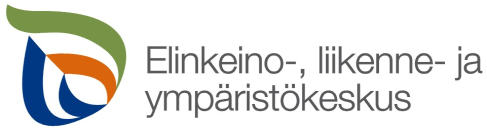 AVUSTUSHAKEMUSVesihuoltolaitoksen kumppanuushankkeeseen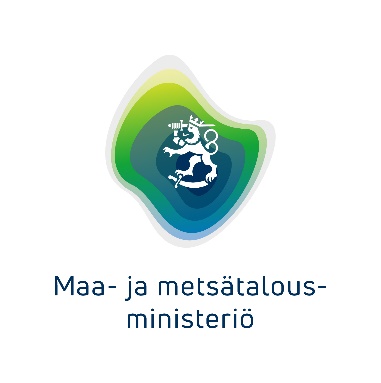 ELY-keskusSaapunutDnro……… / ……… 20……1. Hankkeen nimi1. Hankkeen nimi1. Hankkeen nimi2. Hakijan nimi (päähakija)2. Hakijan nimi (päähakija)3. Y-tunnus4. Jakeluosoite4. Jakeluosoite5. Postinumero ja postitoimipaikka 6. Yhteyshenkilön nimi  6. Yhteyshenkilön nimi 7. Yhteyshenkilön puhelin8. Yhteyshenkilön sähköposti8. Yhteyshenkilön sähköposti9. Hankkeen arvioitu toteutusaika9. Hankkeen arvioitu toteutusaika9. Hankkeen arvioitu toteutusaika10. Hakijoiden lukumäärä10. Hakijoiden lukumäärä10. Hakijoiden lukumäärä      Vain yksi hakija                 Hakijoita on useampi kuin yksi (yhteishanke, kts. täyttöohje), tarkempi erittely hankesuunnitelmassa tai alustavassa hankekuvauksessa      Vain yksi hakija                 Hakijoita on useampi kuin yksi (yhteishanke, kts. täyttöohje), tarkempi erittely hankesuunnitelmassa tai alustavassa hankekuvauksessa      Vain yksi hakija                 Hakijoita on useampi kuin yksi (yhteishanke, kts. täyttöohje), tarkempi erittely hankesuunnitelmassa tai alustavassa hankekuvauksessa11. Ulkomaassa toimivan kumppanilaitoksen nimi, kaupunki ja maa12. Kumppanin kanssa laadittu yhteistyösopimus (Memorandum of Understanding tms.) ja sen päivämäärä13. Kumppanuushankkeen tavoitteet14. Tiivistelmä hankkeen sisällöstä (hakemukseen on liitettävä erillinen hankesuunnitelma)15. Hankkeen odotettu vaikuttavuus suomalaisen ja kehittyvässä maassa toimivan kumppanin kannalta16. Kumppanuushankkeelle haettavan tuen tyyppi□ kumppanuushankkeen yksityiskohtainen suunnittelu (valmisteluvaihe); kumppanin kanssa laadittu yhteistyösopimus hakemuksen liitteeksi □ kumppanuushankkeen toteutus; kumppanin kanssa laadittu yhteistyösopimus ja yksityiskohtainen hankesuunnitelma hakemuksen liitteeksi17. Kustannuserittely (toteutushankkeiden osalta tarkempi selvitys yksityiskohtaisessa hankesuunnitelmassa, valmisteluvaiheen osalta tarkempaa kustannuserittelyä ei vaadita)17. Kustannuserittely (toteutushankkeiden osalta tarkempi selvitys yksityiskohtaisessa hankesuunnitelmassa, valmisteluvaiheen osalta tarkempaa kustannuserittelyä ei vaadita)□ sisältää alv:n           □ alv. ei sisälly (alv. on tukikelpoinen, jos se jää hakijan lopulliseksi kustannukseksi)□ sisältää alv:n           □ alv. ei sisälly (alv. on tukikelpoinen, jos se jää hakijan lopulliseksi kustannukseksi)euroaeuroaPalkkakustannuksetPalkkakustannuksetOstopalvelutOstopalvelutMatkakulutMatkakulutMuut kustannukset (koulutustilaisuudet yms.)Muut kustannukset (koulutustilaisuudet yms.)HankinnatHankinnatFlat rate (15%)Flat rate (15%)KUSTANNUKSET YHTEENSÄKUSTANNUKSET YHTEENSÄ18. Hankkeen rahoitussuunnitelmaYhteensä €Yhteensä €Osuus nettokustannuksista (%)Julkinen rahoitus  ELY-keskukselta haettava rahoitustukiOmarahoitus (julkinen)  Muu julkinen rahoitus (tarkempi selvitys hankesuunnitelmassa)Julkinen rahoitus yhteensäRAHOITUS YHTEENSÄ19. AllekirjoitusTukipäätöksen valmistelemista ja valvontaa varten elinkeino-, liikenne- ja ympäristökeskus voi tarvita tietoja eri viranomaisilta ja julkisilta rahoittajilta (esim. Finnvera). Elinkeino-, liikenne- ja ympäristökeskus voi liike- ja ammattisalaisuuksia koskevien salassapitosäännösten estämättä olla yhteydessä näihin viranomaisiin ja julkisiin rahoittajiin sekä rahoitussuunnitelmassa mainittuihin muihin rahoittajiin hankkiakseen hakijaan ja tähän hankkeeseen liittyviä tietoja.Elinkeino-, liikenne- ja ympäristökeskukselle toimitettu hakemus liitteineen on julkinen asiakirja, jollei asiakirjan julkisuudesta tai salassapidosta tai muusta tietojen saantia koskevasta rajoituksesta ole laissa erikseen säädetty. Hakijan tulee selvästi merkitä hakemukseen tiedot, joita hakija pitää luottamuksellisina. Allekirjoittanut vakuuttaa tässä hakemuksessa ja sen liitteissä antamansa tiedot oikeiksi ja olevansa oikeutettu hakijan puolesta allekirjoittamaan hakemuksen.PäiväysHakijan allekirjoitus/ allekirjoitukset ja nimenselvennys